Publicado en Madrid el 13/09/2019 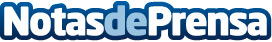 IMF Business School organiza una mesa redonda sobre el papel de las redes sociales en la empresaSegún un estudio publicado por IAB, el 80% usuarios de redes sociales siguen perfiles de empresasDatos de contacto:Redacción91 411 58 68Nota de prensa publicada en: https://www.notasdeprensa.es/imf-business-school-organiza-una-mesa-redonda_2 Categorias: Nacional Telecomunicaciones Comunicación Marketing Emprendedores E-Commerce Dispositivos móviles http://www.notasdeprensa.es